NLC Maths and Numeracy Learning at Home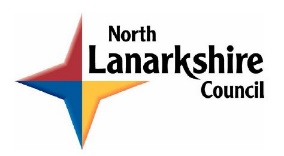 Second Level: Expressions and Equations What number or symbol is hiding behind each shape?EquationMissing Number or symbol999 -       = 786145 + 762 =  12 x      = 84       x 7 = 49120      12 = 10764 –      = 276367 +      = 96264       8 = 8